Памятка участнику регионального этапаВсероссийской олимпиады школьниковпо астрономии1) Продолжительность тура – 4 астрономических часа.2) Правила проведения регионального этапа Олимпиады по астрономии:Участник:перед входом в аудиторию должен предъявить паспорт или другое удостоверение личности;может взять с собой в аудиторию письменные принадлежности (ручка синего, карандаш, линейка, треугольник, циркуль) и непрограммируемые калькуляторы, напитки в прозрачной упаковке, шоколад. Всё остальное, в том числе выключенные мобильные телефоны и иные средства связи, должно быть отдано сопровождающим или сложено в аудитории в специально отведённом для вещей месте;не вправе общаться с другими участниками, свободно перемещаться по аудитории;имеет право покидать аудиторию только в сопровождении дежурного по аудитории или иных уполномоченных лиц. В случае выхода участника из аудитории дежурный на обложке работы отмечает время его отсутствия;не имеет права выносить из аудитории любые материалы, касающиеся Олимпиады (бланки заданий, черновики).не имеет права проносить с собой в аудиторию справочную или художественную литературу, собственную бумагу, электронные средства связи, диктофоны, плееры, электронные книги, фотоаппараты, а также электронные («умные», смарт-) часы и иное техническое оборудование, за исключением непрограммируемых калькуляторов.В случае нарушения участником Олимпиады «Порядка проведения Олимпиады» и утверждённых «Требований к проведению регионального этапа Олимпиады по астрономии» представитель организатора Олимпиады вправе удалить данного участника Олимпиады из аудитории, составив акт об удалении участника Олимпиады.3) Время и место ознакомления с результатами Олимпиады:Размещение информации о количестве баллов, набранных участниками регионального этапа Олимпиады –02 февраля 2021 г. 13.00. Сайт: http://olymp.volsu.ru/vos/.4) Процедура анализа заданий и показа работ:Анализ (разбор) заданий будет проводиться 29 января 2021 г. в 14.00 для 9 класса, в 15:00 для 10 класса, в 16:00 для 11 класса. Ссылка будет размещена на сайте http://olymp.volsu.ru/vos/.Показ работ состоится 04 февраля 2021 г. с 10.00 до 12.30 с применением дистанционных технологий. На показ работ допускаются только участники Олимпиады, предварительно направившие заявления 
в электронной форме (на адрес электронной почты apellyatsiya.olimp@volsu.ru) до 17.00 03 февраля 2021 г.*5) Порядок подачи апелляций:Апелляции состоятся 05 февраля 2020 г. в 13.00. На апелляцию допускаются только участники Олимпиады, предварительно направившие заявления в электронной форме (на адрес электронной почты apellyatsiya.olimp@volsu.ru) до 17.00 04 февраля 2021 г.*Апелляция с применением дистанционных технологий проводится в случае несогласия участника регионального этапа Олимпиады с результатами оценивания его олимпиадной работы. Апелляции участников Олимпиады рассматриваются Жюри совместно с Оргкомитетом (апелляционная комиссия). При рассмотрении апелляции присутствует только подавший заявление участник регионального этапа Олимпиады, имеющий при себе документ, удостоверяющий личность. Иные лица на апелляционную комиссию не допускаются.По результатам рассмотрения апелляции выносится одно из двух решений:- об отклонении апелляции и сохранении выставленных баллов,- об удовлетворении апелляции и корректировке баллов.Критерии и методика оценивания олимпиадных заданий не могут быть предметом апелляции и пересмотру не подлежат.* ссылки на конференции будут направлены ответным письмом при обработке заявлений, полученных в электронной форме (на адрес электронной почты apellyatsiya.olimp@volsu.ru) в указанные сроки.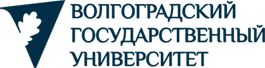 Памятка участнику регионального этапаВсероссийской олимпиады школьниковпо астрономии1) Продолжительность тура – 4 астрономических часа.2) Правила проведения регионального этапа Олимпиады по астрономии:Участник:перед входом в аудиторию должен предъявить паспорт или другое удостоверение личности;может взять с собой в аудиторию письменные принадлежности (ручка синего, карандаш, линейка, треугольник, циркуль) и непрограммируемые калькуляторы, напитки в прозрачной упаковке, шоколад. Всё остальное, в том числе выключенные мобильные телефоны и иные средства связи, должно быть отдано сопровождающим или сложено в аудитории в специально отведённом для вещей месте;не вправе общаться с другими участниками, свободно перемещаться по аудитории;имеет право покидать аудиторию только в сопровождении дежурного по аудитории или иных уполномоченных лиц. В случае выхода участника из аудитории дежурный на обложке работы отмечает время его отсутствия;не имеет права выносить из аудитории любые материалы, касающиеся Олимпиады (бланки заданий, черновики).не имеет права проносить с собой в аудиторию справочную или художественную литературу, собственную бумагу, электронные средства связи, диктофоны, плееры, электронные книги, фотоаппараты, а также электронные («умные», смарт-) часы и иное техническое оборудование, за исключением непрограммируемых калькуляторов.В случае нарушения участником Олимпиады «Порядка проведения Олимпиады» и утверждённых «Требований к проведению регионального этапа Олимпиады по астрономии» представитель организатора Олимпиады вправе удалить данного участника Олимпиады из аудитории, составив акт об удалении участника Олимпиады.3) Время и место ознакомления с результатами Олимпиады:Размещение информации о количестве баллов, набранных участниками регионального этапа Олимпиады –02 февраля 2021 г. 13.00. Сайт: http://olymp.volsu.ru/vos/.4) Процедура анализа заданий и показа работ:Анализ (разбор) заданий будет проводиться 29 января 2021 г. в 14.00 для 9 класса, в 15:00 для 10 класса, в 16:00 для 11 класса. Ссылка будет размещена на сайте http://olymp.volsu.ru/vos/.Показ работ состоится 04 февраля 2021 г. с 10.00 до 12.30 с применением дистанционных технологий. На показ работ допускаются только участники Олимпиады, предварительно направившие заявления 
в электронной форме (на адрес электронной почты apellyatsiya.olimp@volsu.ru) до 17.00 03 февраля 2021 г.*5) Порядок подачи апелляций:Апелляции состоятся 05 февраля 2020 г. в 13.00. На апелляцию допускаются только участники Олимпиады, предварительно направившие заявления в электронной форме (на адрес электронной почты apellyatsiya.olimp@volsu.ru) до 17.00 04 февраля 2021 г.*Апелляция с применением дистанционных технологий проводится в случае несогласия участника регионального этапа Олимпиады с результатами оценивания его олимпиадной работы. Апелляции участников Олимпиады рассматриваются Жюри совместно с Оргкомитетом (апелляционная комиссия). При рассмотрении апелляции присутствует только подавший заявление участник регионального этапа Олимпиады, имеющий при себе документ, удостоверяющий личность. Иные лица на апелляционную комиссию не допускаются.По результатам рассмотрения апелляции выносится одно из двух решений:- об отклонении апелляции и сохранении выставленных баллов,- об удовлетворении апелляции и корректировке баллов.Критерии и методика оценивания олимпиадных заданий не могут быть предметом апелляции и пересмотру не подлежат. * ссылки на конференции будут направлены ответным письмом при обработке заявлений, полученных в электронной форме (на адрес электронной почты apellyatsiya.olimp@volsu.ru) в указанные сроки.